CCT Guide Specification for Controlled Low Strength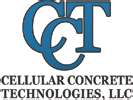 Stable Flow is a Controlled Low Strength Material (CLSM) used primarily as structural fill in replacement of compacted soil.  Formulated for the production of low-density foams, it is both self-leveling and self-compacting. Flowable Fill/CLSM mixtures are an economical alternative to soil, granular material or other compacted backfill products. In addition, it increases trucking efficiency as load deliveries can be maximized with this lighter material. Flowable Fill Strengths:Uses of Flowable Fill Include:BACKFILL Sewer TrenchesUtility TrenchesBridge AbutmentsConduit TrenchesPile ExcavationsRetaining WallsSTRUCTURAL FILL Foundation Sub baseSub footingFloor Slab BasePipe BeddingOTHER USESAbandoned Underground Storage TanksWellsAbandoned Utility Company VaultsVoids Under PavementSewers and ManholesMuddy ConditionsThe Guideline below refers to Excavatable or Removable Flowable Fill:Stable Flow uses the following ASTM procedures and references to determine various properties: The following  are some of the benefits using CLSM Stable Flow:1.The biggest benefits for using flowable fill instead of earth material is safety, ease of placement with superior results. This is also a time consuming process and typically yields call backs when settlement occurs.2. Because CLSM is a self-leveling and self-compacting material, it does not required conventional placing and compacting equipment. The alternative puts a worker in a trench to fill the hole in a series of earth compacted lifts.3. CLSM  flowability and stiffer consistency allow the material to fill voids and spaces that prove to be difficult or impossible with granular compacted fill at sufficient strength which puts the worker in a potentially unsafe position4. CLSM has thermal resistant ( R-value of 2), which  significantly higher than most construction  insulated materials. 5. CLSM prevents cracks and other compromising environmental damage caused by freezing and thawing. 6. CLSM permeability coefficient can be custom designed specified by engineer. Design can be as permeable as uniform sand or as dense as clay. The typical range is between of 4.0 x E-4 in/sec and 4.0 x E-8 in/sec. 7 .CLSM unconfined compressive strength of 150 psi (75-80% air), considered to be excavatable by hand tools and conventional machinery such as backhoes. 8. ASTM C260 certified.Hai Ngo, MSCE, LEED APProject EngineerCellular Concrete Technologies LLCOffice (949) 754-0570Cell (626) 315-3730Fax (949) 754-0644Excavatable/RemovableNon-excavatable/Non-removable30-150 psi 151-1200 psiMaterials:Mix design parameters:Cementitious Materials 450 lbs(Portland Cement Type I or II, Fly Ash or Slag)(Portland Cement Type I or II, Fly Ash or Slag) SandNoneWater30 galAir76%Unit Weight30 pcfASTM Spec. NumberTitleASTM C 796 Testing Foaming Agents Used in Producing Cellular Concrete Using Preformed FoamASTM C 513 Standard Test Method for Obtaining and Testing Specimens of Hardened Lightweight Insulating Concrete for Compressive StrengthASTM C 495 Standard Test Method for Compressive Strength of Lightweight Insulating ConcreteASTM C 869 Standard Specification for Foaming Agents Used in Making Preformed Foam for Cellular ConcreteASTM D 4832-95el Standard Test Method for Preparation and Testing of Controlled Low Strength Material (CLSM) Test CylindersASTM D 5971-96 Standard Practice for Sampling Freshly Mixed Controlled Low Strength MaterialASTM D 6103-07 Standard Test Method for Flow Consistency of Controlled Low Strength MaterialASTM D 6023-96 Standard Test Method for Unit Weight, Yield, Cement Content and Air Content (Gravimetric) or Controlled Low Strength Material (CLSM)ASTM D 5971-96 Standard Practice for Sampling Freshly Mixed Controlled Low Strength MaterialASTM D 6024-96 Standard Test Method for Ball Drop on Controlled Low Strength Material (CLSM) to Determine Sustainability for Load ApplicationACI 229R-99 Controlled Low Strength Materials, Ch.8 LD-CLSM Using Preformed Foam